SELLER TIPSHANDHELD TIPS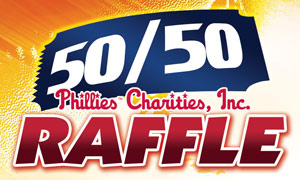 Phillies Charities, Inc. serves as the fundraising arm of the Phillies organization, serving Pennsylvania, New Jersey and Delaware and areas near The Phillies Spring Training minor league affiliates. Phillies Charities Inc. awards grants to a variety of charitable organizations each year.Through the Phillies Charities, Inc 50/50 raffle, one lucky fan will walk away a winner! Fans can purchase 50/50 raffle tickets on the remaining Friday, Saturday and Sunday games during the 2013 season from any of the kiosks located throughout the ballpark. Ticket sales will begin when gates open and close immediately after the 7th inning stretch.You can check the gross prize amount on the lower level of the main scoreboard throughout the game. The owner of the winning ticket will win half of the gross proceeds from that game's ticket sales. The winning number will be posted on the main scoreboard during the 8th inning.Official Rules »To claim prize, visit Guest Services on the Main Concourse or call 215-463-6000 for further instructions.Price points are: 40 tickets for $20, 10 for $10, 3 for $5.  When selling, start from the highest price point first.  Suggest the smaller amounts when there is minimal interest, or that people pool together if they are not initially interested by themselves. You can also start from the smallest amount and up in order to gain initial interest.Remind people that the money goes to the foundation.Be vocal! Potential buyers will be more aware if they hear “50/50 Raffle” more oftenSales line: “50/50 raffle tickets! Jackpot is at $XXXX, half goes to the winner, half goes to Phillies Charities!”When jackpots are smaller, speak perhaps to last game’s jackpot or other larger jackpotsDo not be afraid: go right up to people, inform them of the raffle, and ask if they are interestedCover as much ground as you can, do not force someone to buy if they really aren’t interested and move on to the next group.  Systematically work through your assigned area, while covering separated groups while close enough.Bundle larger bills often and be conspicuous while cash handling. Paperclip each bill type in your aprons.Work your way down drink rails and into groups of peopleEveryone is a potential customer, even individual people (18 years and older).Main Concourse Sections: 105, 114, 122, 129, 136, 143Hall of Fame Club Sections: 210, 216, 228Terrace Level Sections: 317, 322, 329Diamond Club and Suite Level: Look for uniformed raffle ticket sellersHave fun, be yourself, and smile! Raffle manager phone:Your printer power may shut off after longer periods without use, always ensure your printer is powered on. You will see red ink on your paper when it is running low, swap new paper with the orientation from the bottom, then forward (hip printer only, Sales Stations have opposite orientation).  See printer paper cover for instructions.If your Handheld screen is black, it is likely sleeping, tap the power button on the top of the handheld. To ‘unlock’ your handheld screen, click ‘UNLOCK’, click ‘LOCK’ to lock your screen.To sell, click on a price point, then click on SOLD.  If customer changes their mind, click MARK AS SPOILED instead.  If it is too late, save your ticket and resell or return it to the raffle manager to void.When connected to the internet, click on the “?”, it will show you an updated jackpot total.  Your screen may appear to go black, click on the screen with the stylus or the power button on the top of the handheld.You may push through any error messages you see by clicking X or OK, and then reattempt the transaction again. Your printer battery life is between 4-6 hours.  Handheld battery life is 3-4.  You may swap this out when you return to synchronize around that time. If your handheld freezes or will not power on, remove the battery cover on the back, then push the reset button in the lower left corner with your stylus.  The back cover’s screw may also need to be slightly tightened.The antennae on the upper right corner of your handheld reflects wireless communication, when connected it should have two horizontal arrows.  If you need to reconnect this: Click on antennaeWireless Managerclick on ‘Wireless’ to turn offClick again to turn back on.  This will now state ‘Network Card’.Load & Go only: The lower left of your handheld displays your allotment of tickets remaining.  It begins at XXXX.   Return to synchronize when you have around 100-200 tickets left, or synchronize if you walk near the router’s reach.L & G: To synchronize, when you see the antennae with two arrows in the upper right-hand corner, click on SYNC SALES in the bottom right.  When you synchronize, also click SETUPPRINT SALES RECEIPT, then hand your money to the manager, where they will return your change fund to you.L & G: After synchronizing is complete, you will see your ticket allotment return to XXXX.  If this does not reset, synchronize again.